РезюмеІванова Галина ПетрівнаМета : здобуття посади стажераДата народження: 25.12.1992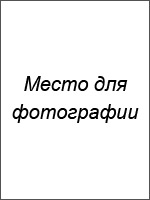 Постачальник: Місто: КиївСімейний стан: незаміжняТелефон: +3- xxx - xxx - xx - xx E-mail: mail @gmail.comОсвіта:Вищий (очний) Державний Університет (2009-2014 р.р. )Спеціальність: психологіяДодаткова інформація:Знання іноземних мов: англійська (читаю та перекладаю зі словником)Володіння комп'ютером: на рівні досвідченого користувача (офісних програм, Adobe Photoshop , інтернет)Особисті якості: відповідальність, уважність, старанність, здатність до навчання, вміння працювати з великою кількістю інформації.Навички та вміння: написання цікавих статей на будь-які темиадміністрування Інтернет-сайтівстворення комп'ютерної графікипсихологічне консультування молоді та батьківЗахоплення та хобі: здоровий спосіб життя, самоосвіта, міжособова комунікація, психологія.Рекомендації з місця навчання:Декан соціально-психологічного факультетуКузнєцов Павло Івановичт. +3 - xxx - xxx - xx - xxОчікуваний рівень зарплати: 8 000 грн.Готова розпочати роботу найближчим часом.Шаблон резюме